        ,,Książki mają to do siebie, że w najciekawszym momencie pojawia się napis koniec”                                                                 - Hanna Kowalewska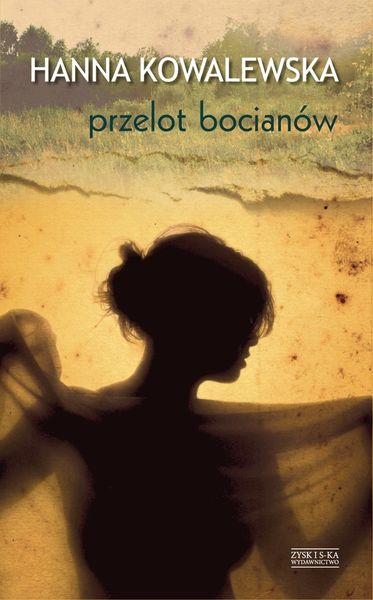 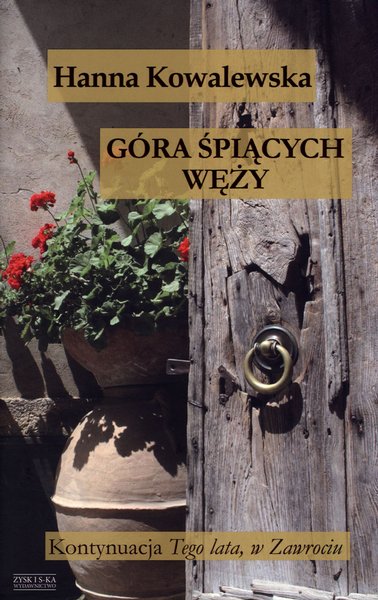 Dyskusyjny Klub KsiążkiGminnej Biblioteki Publicznejim. Andrzeja Łuczeńczyka w Ludwinie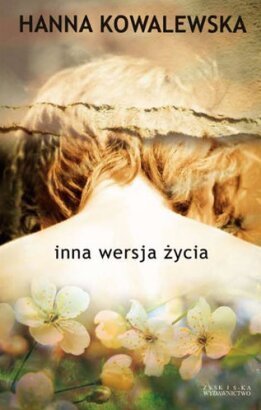 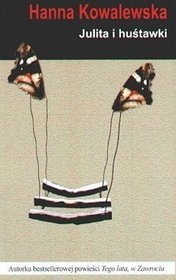 serdecznie zapraszana spotkanie autorskiez  Hanną Kowalewską 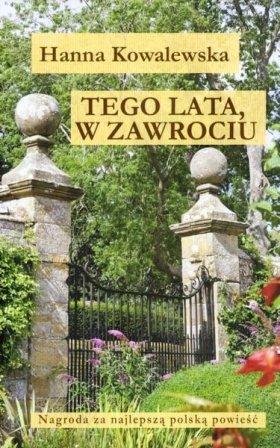 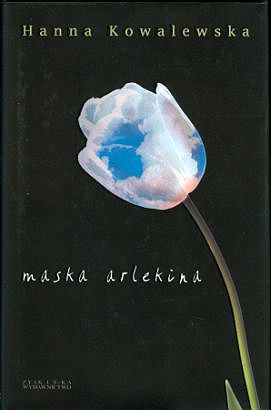 9 października 2014r.  o godzinie 1200w siedzibie GBP w Ludwinie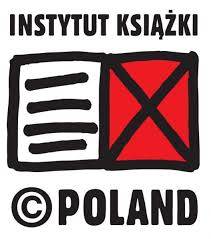 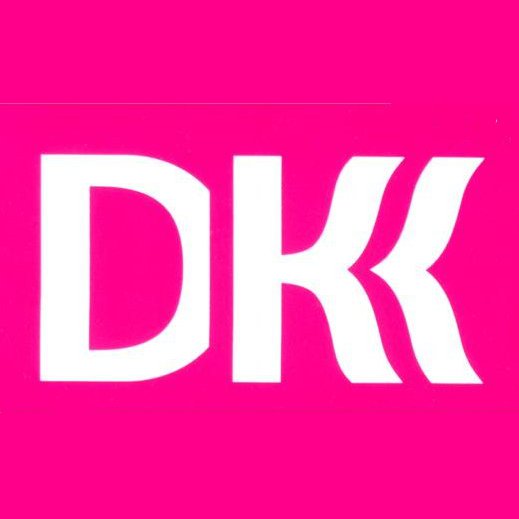 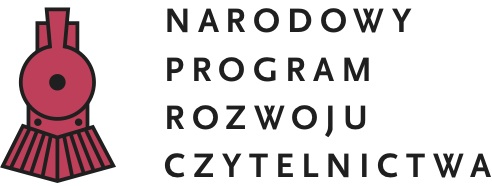 